Summary of Light PropertiesReflection and RefractionLight PropertyWritten Definition and Description of imageHow we perceive thisDrawing of rays and component that causes light to change.Follow the conventions for drawing light rays Applications for the use of this propertyReflectionPlane mirrors and Curved mirrorsPearson9Page 132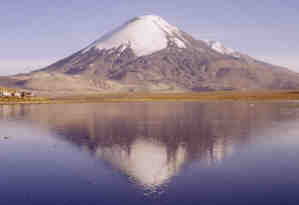 RefractionPearson9  Page 133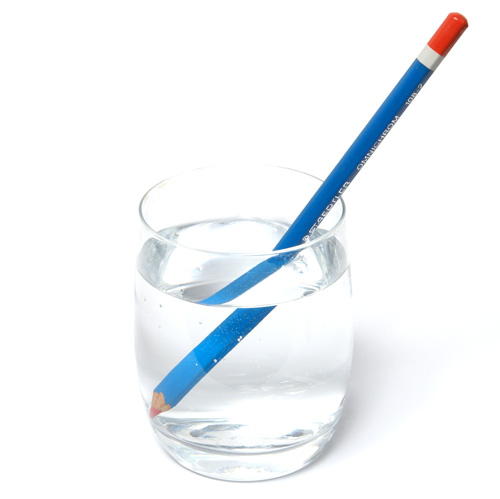 Refraction with convex lensPearson9 p134-135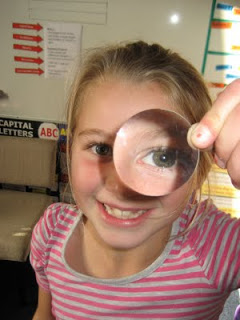 Refraction with concave lensPearson9 p136-137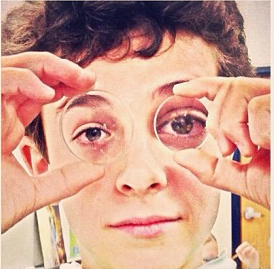 